Report: Lack of Diversity Costs TV, Film $10B Per YearMcKinsey & Company reports that the lack of opportunities for Black creative artists and performers, as well as persistent stereotypes in casting, are costing the television and film industry $10 billion each year. Proposed remedies include requiring companies to reach at least 13.4% Black representation before the executives get their full bonuses.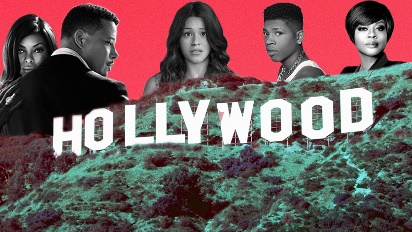 The New York Times 3.11.21https://www.nytimes.com/2021/03/11/movies/hollywood-black-representation.htmlImage credit:https://i.pinimg.com/originals/d6/fb/6b/d6fb6bbffc07b72e694da25a7f1289a5.png